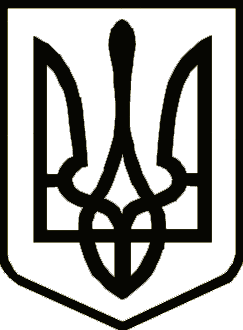 УкраїнаСРІБНЯНСЬКА СЕЛИЩНА РАДАРОЗПОРЯДЖЕННЯПро створення комісії пооприбуткуванню деревини	Відповідно до ст. 30, п.20 ст.42 Закону України «Про місцеве самоврядування в Україні», Постанови КМУ №1045 від 01.08.2006 року «Про затвердження порядку видалення дерев, кущів, газонів і квітників у населених пунктах», зобов`язую:1. Створити комісію по оприбуткуванню деревини , яка була отримана від видалення зелених насаджень, під час проведення робіт по благоустрою для забезпечення опаленням адмінприміщень старостинських округів Срібнянської селищної ради в наступному складі:Віталій ЖЕЛІБА – перший заступник  селищного голови, голова комісії.Члени комісії:Євген ЛИСАЧ – начальник відділу бухгалтерського обліку та звітності – головний бухгалтер;Людмила ПОДА – спеціаліст І категорії відділу бухгалтерського обліку та звітності;Інна ТАРАРА – головний спеціаліст відділу бухгалтерського обліку та звітності.2. Вважати таким, що втратило чинність  розпорядження селищного голови від 17 грудня 2018 року № 179 «Про створення комісії по оприбуткуванню деревини».3. Контроль за виконанням даного розпорядження залишаю за собою. Селищний голова                                                                   Олена ПАНЧЕНКО09 липня2021 року    смт Срібне			      №119